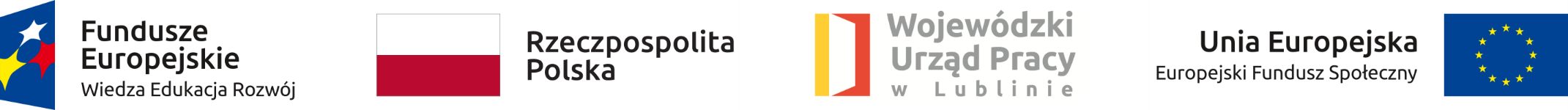 Nabór nr POWR.01.01.01-IP.16-06-002/20Lista projektów wybranych do dofinansowania w trybie pozakonkursowym przez WUP w Lublinie w ramach Osi Priorytetowej IRynek pracy otwarty dla wszystkichProgramu Operacyjnego Wiedza Edukacja Rozwój 2014 -2020Działanie 1.1 Wsparcie osób młodych pozostających bez pracy na regionalnym rynku pracy – projekty pozakonkursowePoddziałanie 1.1.1 Wsparcie udzielane z Europejskiego Funduszu SpołecznegoLp.Nazwa Wnioskodawcy
Tytuł projektuKwota Projektu PUP/Wartość dofinansowaniaData wybrania projektu do dofinansowania (datazakończenia oceny)Przewidywany czas realizacji projektu1Powiat Bialski/
Powiatowy Urząd Pracy 
w Białej Podlaskiej
Aktywizacja osób młodych pozostających bez pracy w powiecie bialskim i mieście Biała Podlaska (VI)8 102 307,65 PLN02.09.2020 r.01.01.2021 r. - 31.12.2022 r.2Powiat Chełmski/
Powiatowy Urząd Pracy 
w Chełmie
Aktywizacja osób młodych pozostających bez pracy w powiecie chełmskim i mieście Chełm (VI)8 321 074,73 PLN28.08.2020 r.01.01.2021 r. - 31.12.2022 r.3Powiat Hrubieszowski/ Powiatowy Urząd Pracy 
w Hrubieszowie
Aktywizacja osób młodych pozostających bez pracy w powiecie hrubieszowskim (VI)4 795 857,48 PLN10.09.2020 r.01.01.2021 r. - 31.12.2022 r.4Powiat Janowski/
Powiatowy Urząd Pracy 
w Janowie Lubelskim
Aktywizacja osób młodych pozostających bez pracy w powiecie janowskim (VI)2 564 867,87 PLN03.09.2020 r.01.01.2021 r. - 31.12.2022 r.5Gmina Lublin/
Miejski Urząd Pracy w LublinieAktywizacja osób młodych pozostających bez pracy w mieście Lublin (VI)11 138 487,90 PLN27.08.2020 r.01.01.2021 r. - 31.12.2022 r.6Powiat Łęczyński/
 Powiatowy Urząd Pracy 
w Łęcznej Aktywizacja osób młodych pozostających bez pracy w powiecie łęczyńskim (VI)1 722 734,48 PLN16.09.2020 r.01.01.2021 r. - 31.12.2022 r.7Powiat Łukowski/
Powiatowy Urząd Pracy 
w Łukowie
Aktywizacja osób młodych pozostających bez pracy w powiecie łukowskim (VI)2 407 912,14 PLN08.09.2020 r.01.01.2021 r. - 31.12.2022 r.8Powiat Parczewski/ 
Powiatowy Urząd Pracy 
w Parczewie
Aktywizacja osób młodych pozostających bez pracy w powiecie parczewskim (VI)1 277 693,61 PLN03.09.2020 r.01.01.2021 r. - 31.12.2022 r.9Powiat Puławski/
Powiatowy Urząd Pracy 
w PuławachAktywizacja osób młodych pozostających bez pracy w powiecie puławskim (VI)3 183 566,01 PLN08.09.2020 r.01.01.2021 r. - 31.12.2022 r.10Powiat Radzyński/ 
Powiatowy Urząd Pracy 
w Radzyniu Podlaskim
Aktywizacja osób młodych pozostających bez pracy w powiecie radzyńskim (VI)2 087 580,29 PLN07.09.2020 r.01.01.2021 r. - 31.12.2022 r.11Powiat Rycki/
Powiatowy Urząd Pracy 
w Rykach
Aktywizacja osób młodych pozostających bez pracy w powiecie ryckim (VI)2 221 416,08 PLN31.08.2020 r.01.01.2021 r. - 31.12.2022 r.12Powiat Świdnicki/
Powiatowy Urząd Pracy 
w Świdniku
Aktywizacja osób młodych pozostających bez pracy w powiecie świdnickim (VI)3 241 635,75 PLN02.09.2020 r.01.01.2021 r. - 31.12.2022 r.13Powiat Tomaszowski/ 
Powiatowy Urząd Pracy 
w Tomaszowie Lubelskim
Aktywizacja osób młodych pozostających bez pracy w powiecie tomaszowskim (VI)3 125 027,96 PLN01.09.2020 r.01.01.2021 r. - 31.12.2022 r.14Powiat Włodawski/
Powiatowy Urząd Pracy we WłodawieAktywizacja osób młodych pozostających bez pracy w powiecie włodawskim (VI)2 835 539,52 PLN04.09.2020 r.01.01.2021 r. - 31.12.2022 r.15Miasto Zamość/
Powiatowy Urząd Pracy 
w Zamościu
Aktywizacja osób młodych pozostających bez pracy w mieście Zamość i powiecie zamojskim (VI)8 610 653,27 PLN21.08.2020 r.01.01.2021 r. - 31.12.2022 r.16Powiat Biłgorajski/
Powiatowy Urząd Pracy 
w BiłgorajuAktywizacja osób młodych pozostających bez pracy powiecie biłgorajskim (VI)2 894 295,68 PLN02.10.2020 r.01.01.2021 r. - 31.12.2022 r.17Powiat Krasnostawski/Powiatowy Urząd Pracy w KrasnymstawieAktywizacja osób młodych pozostających bez pracy powiecie krasnostawskim (VI)4 009 152,29 PLN06.10.2020 r.01.01.2021 r. - 31.12.2022 r.18Powiat Lubartowski/Powiatowy Urząd Pracy w LubartowieAktywizacja osób młodych pozostających bez pracy powiecie lubartowskim (VI)5 009770,38 PLN16.10.2020 r.01.01.2021 r. - 31.12.2022 r.19Powiat Opolski/Powiatowy Urząd Pracy w Opolu LubelskimAktywizacja osób młodych pozostających bez pracy powiecie opolskim (VI)2 920 414,69 PLN16.10.2020 r.01.01.2021 r. - 31.12.2022 r.20Powiat Lubelski/Powiatowy Urząd Pracy w LublinieAktywizacja osób młodych pozostających bez pracy powiecie lubelskim (VI)5 000 547,97 PLN22.10.2020 r.01.01.2021 r. - 31.12.2022 r.21Powiat Kraśnicki/Powiatowy Urząd Pracy w KraśnikuAktywizacja osób młodych pozostających bez pracy powiecie kraśnickim (VI)5 248 494,99 PLN23.10.2020 r.01.01.2021 r. - 31.12.2022 r.